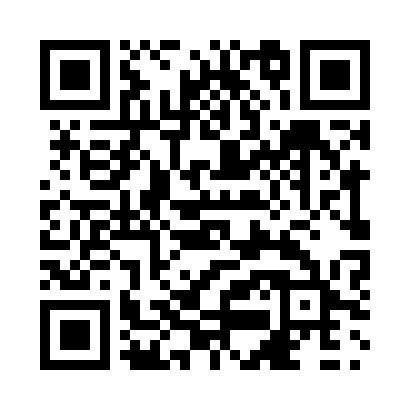 Prayer times for Aspen Cove, Newfoundland and Labrador, CanadaWed 1 May 2024 - Fri 31 May 2024High Latitude Method: Angle Based RulePrayer Calculation Method: Islamic Society of North AmericaAsar Calculation Method: HanafiPrayer times provided by https://www.salahtimes.comDateDayFajrSunriseDhuhrAsrMaghribIsha1Wed3:555:431:036:098:2410:132Thu3:535:421:036:108:2610:153Fri3:505:401:036:108:2710:184Sat3:485:381:036:118:2910:205Sun3:455:371:036:128:3010:226Mon3:435:351:036:138:3210:257Tue3:405:331:036:148:3310:278Wed3:385:321:036:158:3510:299Thu3:355:301:036:168:3610:3210Fri3:335:291:036:178:3810:3411Sat3:305:271:036:178:3910:3612Sun3:285:261:036:188:4010:3913Mon3:265:241:036:198:4210:4114Tue3:235:231:036:208:4310:4415Wed3:215:221:036:218:4510:4616Thu3:185:201:036:228:4610:4817Fri3:165:191:036:228:4710:5118Sat3:145:181:036:238:4910:5319Sun3:125:171:036:248:5010:5620Mon3:095:151:036:258:5110:5721Tue3:095:141:036:258:5210:5822Wed3:085:131:036:268:5410:5923Thu3:085:121:036:278:5510:5924Fri3:075:111:036:288:5611:0025Sat3:075:101:036:288:5711:0126Sun3:075:091:046:298:5811:0127Mon3:065:081:046:309:0011:0228Tue3:065:071:046:309:0111:0229Wed3:055:071:046:319:0211:0330Thu3:055:061:046:329:0311:0431Fri3:055:051:046:329:0411:04